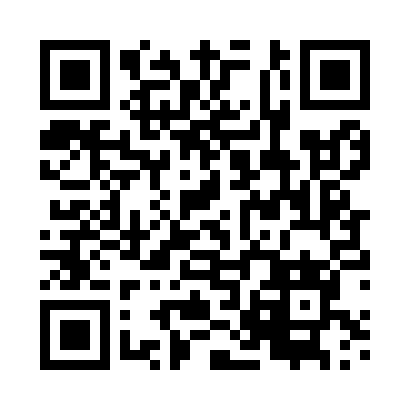 Prayer times for Slipcze, PolandSat 1 Jun 2024 - Sun 30 Jun 2024High Latitude Method: Angle Based RulePrayer Calculation Method: Muslim World LeagueAsar Calculation Method: HanafiPrayer times provided by https://www.salahtimes.comDateDayFajrSunriseDhuhrAsrMaghribIsha1Sat1:564:1612:225:538:2810:412Sun1:554:1512:225:548:2910:413Mon1:554:1512:225:548:3010:424Tue1:554:1412:225:558:3110:425Wed1:554:1312:235:558:3210:436Thu1:554:1312:235:568:3310:437Fri1:554:1212:235:568:3410:448Sat1:554:1212:235:578:3510:449Sun1:554:1112:235:578:3510:4510Mon1:554:1112:245:588:3610:4511Tue1:554:1112:245:588:3710:4512Wed1:554:1112:245:598:3710:4613Thu1:554:1012:245:598:3810:4614Fri1:554:1012:246:008:3910:4715Sat1:554:1012:256:008:3910:4716Sun1:554:1012:256:008:3910:4717Mon1:554:1012:256:018:4010:4718Tue1:554:1012:256:018:4010:4819Wed1:554:1012:256:018:4110:4820Thu1:564:1112:266:018:4110:4821Fri1:564:1112:266:028:4110:4822Sat1:564:1112:266:028:4110:4923Sun1:564:1112:266:028:4110:4924Mon1:574:1212:276:028:4110:4925Tue1:574:1212:276:028:4110:4926Wed1:574:1312:276:028:4110:4927Thu1:574:1312:276:028:4110:4928Fri1:584:1412:276:028:4110:4929Sat1:584:1412:286:028:4110:4930Sun1:584:1512:286:028:4110:49